Okręg wyborczy nr 1DANE DO SKŁADU KARTY DO GŁOSOWANIAw wyborach do Rady Miejskiej w Gostyninie w dniu 21 października 2018 r.LISTY KANDYDATÓW NA RADNYCH01ŻYDOWO Przemysław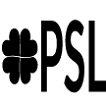 zgłoszony przez KOMITET WYBORCZY PSLLista numer 202MAJCHRZAK Anna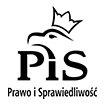 zgłoszona przez KW PRAWO I SPRAWIEDLIWOŚĆLista numer 1003SZYNKIELEWSKI Hubertzgłoszony przez KW GOSTYNIŃSKA WSPÓLNOTA SAMORZĄDOWALista numer 1704DALKOWSKI Witold Bogdan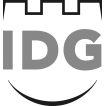 zgłoszony przez KW INICJATYWA DLA GOSTYNINALista numer 18